Отчет по зарубежной командировке Фамилия имя отчество:______________________________________________Структурное подразделение:____________________________________________________________________________________________________________Должность:__________________________________________________________________________________________________________________________Место назначения (страна, населенный пункт):____________________________________________________________________________________________Даты прибытия и отбытия:___________________________________________Цель командировки:_____________________________________________________________________________________________________________________________________________________________________________________Краткий отчет о выполнении цели командировки:___________________________________________________________________________________________________________________________________________________________________________________________________________________________________________________________________________________________________________________________________________________________________________________________________________________________________________________________                                                                                                                                                                                            (Дата, Подпись)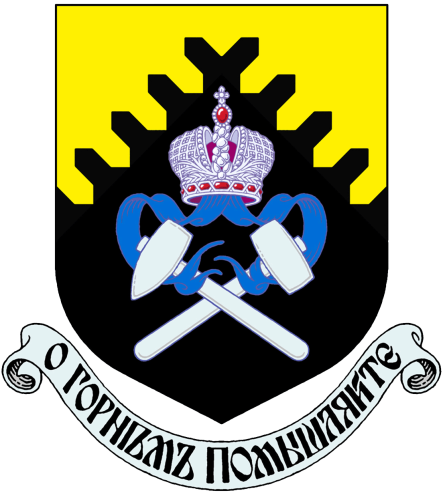 МИНОБРНАУКИ РОССИИФедеральное государственное бюджетное образовательное учреждение высшего образования«Уральский государственный горный университет»(ФГБОУ ВО «УГГУ»)